                     TP2  SYSTEMES ET RESEAUX DEUST2		pour le 24/12/2017			H. TSOUNGUIPartie 1  Mise en œuvre du routage    Architecture : 	-Réseaux Res1 et Res2 :192.168.10.0/255.255.255.0 et 172.16.0.0/255.255.0.0-Trois machines : WinXP, Win2003 et Linux en routeur.-Win2003  joue le rôle de ROUTEUR et comportera deux cartes d’interface réseau à configurer correctement.Etapes :- Configuration des adresses- Activation de la fonction de routage sur le routeur PC3.-Test de communication (routage RIP) entre les deux réseaux- Accès à des services d’un réseau distant, au-delà du routeur.Il s’agit de configurer une machine en ROUTEUR entre deux réseaux.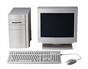 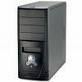 1.1)-Mettre en œuvre le routage en permettant la communication entre les postes WinXP et Linux.1.2)-Tester la traversée du routeur par des commandes PING adéquates.1.3)-Tester la communication entre les machines des deux réseaux en accédant aux services de machines distantes.  Ex : accéder au service HTTP1 de WinXP à partir de Linux ou accéder au service SSH de Linux à partir de WinXP.Partie2          Mise en œuvre des partages2.1) Sur winXP, installer les services et clients suivants : HTTP1 (serveur web sous Apache2), filezilla client, secure-shell client ou putty.2.2)Sur Win2003, installer IIS, MS-SQL Server, le serveur FTP-server ou filezilla-server.2 .3)Installer enfin sur Linux : vsFTP-server ou proFTP, Open-SSH server, HTTP2 avec Apache 2.2.4) Partages-Sur Linux, installez le paquet samba avec la commande apt-get install samba. Modifiez le fichier smb.conf.Créez un répertoire appelé pub_linux qui sera accessible en lecture/écriture aux utilisateurs samba à créer avec la commande smbpasswd –a nom_user  ou pdbedit –a nom_user.Testez les accès à la ressource partagée.-Sur Win2003, créez un répertoire partagé appelé pub_win et paramétrez ses accès en autorisant son accès en lecture/écriture à administrateur et en lecture seule pour tous les autres. Testez  ces droits d’accès et illustrez votre compte rendu par des captures d’écrans significatives.NB : Adresses pour envoyer  vos comptes rendus : henri.tsoungui@univ-valenciennes.fr ET  htsoungui@sfr.fr  et à vous-mêmes.